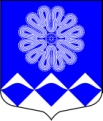 РОССИЙСКАЯ ФЕДЕРАЦИЯАДМИНИСТРАЦИЯМУНИЦИПАЛЬНОГО ОБРАЗОВАНИЯПЧЕВСКОЕ СЕЛЬСКОЕ ПОСЕЛЕНИЕКИРИШСКОГО МУНИЦИПАЛЬНОГО РАЙОНАЛЕНИНГРАДСКОЙ ОБЛАСТИПОСТАНОВЛЕНИЕ07 декабря 2020  года                                                                                          № 103На основании Федерального закона от 27 декабря 2018 года № 498-ФЗ
«Об ответственном обращении с животными и о внесении изменений в отдельные законодательные акты Российской Федерации», Закона Ленинградской области от 18 июня 2015 года № 61-оз, «О содержании и защите домашних животных на территории Ленинградской области», Администрация  Пчевского сельского поселения Киришского муниципального района, ПОСТАНОВЛЯЕТ:1.	Запретить выгул домашних животных на детских и спортивных площадках, территориях образовательных организаций (школа, детский сад), организация здравоохранения, а так же на территориях муниципального образования Пчевского сельского поселения: - площадь у Дома культуры д.Пчева;- стадион МОУ «Пчевская СОШ»;- территория клуба д.Мотохово.       2.	При выгуле домашнего животного владельцам необходимо соблюдать следующие требования:1)	исключать возможность свободного, неконтролируемого передвижения животного при пересечении проезжей части автомобильной дороги  и помещениях общего пользования многоквартирных домов, во дворах таких домов, на детских и спортивных площадках;2)	обеспечивать уборку продуктов жизнедеятельности животного в местах и на территориях общего пользования.3.	В случае:-	непринятия мер по уборке произведенных домашними животными загрязнений помещений и мест, относящихся к общему имуществу собственников помещений в многоквартирных домах, мест общего пользования в жилых домах, коммунальных квартирах, а также общественных мест (пешеходных дорожек, дворов, иных общественных мест); -	выгула собак без поводка и (или) намордника в случаях, когда использование поводка и (или) намордника является обязательным;-	выгула домашних животных на территориях, в отношении которых законодательством Ленинградской области или нормативными правовыми актами органов местного самоуправления  установлен запрет на выгул домашних животных;-	выгула домашних животных, требующих особой ответственности собственника, несовершеннолетними, не достигшими четырнадцати лет;-	выгула домашних животных лицами, находящимися в состоянии алкогольного, токсического, наркотического опьянения,владельцы домашних животных несут административную ответственность в соответствии с Законом Ленинградской области от 2 июля 2003 года № 47-оз «Об административных правонарушениях».4.	Опубликовать настоящее постановление в газете «Пчевский вестник», разместить  на официальном сайте муниципального образования Пчевское сельское поселение.5.	Настоящее постановление вступает в силу с 01.01.2021.Глава администрации	                                                                    Д.Н. Левашов